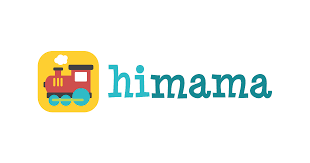 ST. JOHN BOSCO CHILDREN’S CENTREACCORD DE PARTICIPATIONÀ: Parent/Gardien Légal:S.V.P relire cette page attentivement, car il y a de l’information au sujet des infractions de sécurité et aussi le comportement qui sont associé avec la confidentialité de soi et des autres.À l’intérêt de la sécurité, on exige la permission des parents pour la publication du travail des enfants, leurs photos, ou des vidéos à travers du programme électronique qui s’appelle Himama. En ajoutant une signature électronique à cette page, vous nous donnez la permission pour prendre des photos et vidéos  de votre enfant en raison du partage par le programme. Vous recevrez aussi des mises à jour et de l’information au sujet de votre enfant par le programme au courriel vous avez fourni ici. Prenez note que parfois il y aura d’autres enfants dans les photos, vidéos ou histoire que vous recevrez de votre enfant. En donnant votre consentement, vous êtes en accord de ne pas partager les vidéos ou photos de n’importe quelle enfant, à part de votre enfant, hors du programme sans permission. Pour plus de renseignements au sujet du programme, S.V.P visiter le site www.himama.com S.V.P téléchargé, compléter et retourner avec la trousse d’inscription à sjbccreg@gmail.com. On vous encourage de nous contacter si vous avez des questions.J’accepte de participer volontairement au programme.NOM DE L’ENFANTPARENT / GARDIEN LÉGALCOURRIELPARENT / GARDIEN LÉGALCOURRIEL